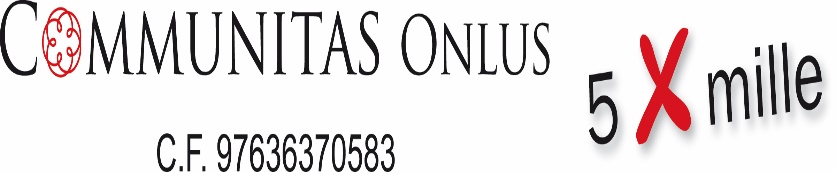 Per le Tue  donazioni“Abbiamo un sogno: poter contareImmaginate quante iniziative      Immaginate quante iniziative      sul 5 per mille dei colleghi e,      potremmo intraprendere              “Associazione Communitas Onlus”anche, sulle contribuzioni di quanti,  se solo ogni Collega versasseIBAN: IT73 S030 6909 6061 0000 0112 746ma in particolar modo dei colleghi    una piccola somma”vorranno versare 